בס"דמִבְחן בְטֶבַע / הַסְתָו.             שְמִי: _____________סִימָנֵי הסְתָיו: 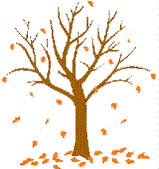 כֵיצַד נֵדַע שֶהִגִיעַ הַסְתָו?__________________________________________________________________הַשָלֶכֶת:מַדוּּעַ נוֹֹֹשְרִים הֶעָלִים? __________________________________________________________________________________________________הַשְלִימִי ( הַעַזְרִִי בּמַחְסָן ֹשלְמַטָה )עֵצִים נְשִירִים הֵם עֵצִים ֹשֶ:     _________________________________________________עֵצִים יְרֻקֵי - עַד הֵם עֵצִים שֶ: ________________________________________________כּתְבִי בְתוֹֹךְ כָל רִיבּוּּעַ מִסְפָר, כָךְ ֹשֶהַסֶדֶר יִהְיֵה נָכֹוֹֹן:  הַצֵבַע ֹשֶל הֶעָלֵה הוֹֹפֵךְ לְחוּּם  הֶעָלֵה מִתְיָיבֵש רַק בַשָפָה ( בַקָצֶה )  הֶעָלֵה מִתְיָיבֵש לְכִיווּּן הַמֶרְכָז  הֶעָלֵה נֹוֹֹֹשֵר  צִבְעוֹֹ מִֹֹשְתָנֵה מִיָרוֹֹק לְצָהוֹֹבנְדִידַת צִיפורִיםמִתְחִי קָו בֵין הַמוּּשָג להֵסְבֵרו: מַדוּּעַ נוֹדְדות הַצִיפורִים מְאַרְצָן? ________________________________________________אֵלוּּ סַכָנות יֵש לַצִיפָרִים בְדַרְכָן? ( 3 ) __________________________________________________________________________________________________עֲל פִִי מָה יוֹדְעות הַצִיפורִים אֶת הַדֶרֶך? _________________________________________________הַנֵחֲלִיאֵלִי:מוֹצָאו: ________________  צִבְעוֹ:  _____________מְזוֹנוֹ:  _______________ כֵיצָד נרְאָה? _________________בְהַצְלָחָה רַבָה!האִם לָמַדְתִי לַמִבְחָן?? _________  כֵיצָד? ________________עוֹפות חוֹלְפִיםעופות הַנִמְצָאִים בְאַרְצֵנוּּ כָל הַשָנָה.עופות יַצִיבִיםעופות שֶמַגִיעִים לָאָרֶץ מִדֵי כַמָה ֹשָנִים.עופות חורְפִיםעופות הַמגִיעִים לָאָרֶץ בַקיִץ לקַנֵן ולִדְגוֹר, ובַחרֶף עוזְבִים.עופות מִזְדַמְנִיםעופות הַחוֹלְפִים מְעַל אַרְצֵנוּּ.עופות מְקַיְצִיםעופות הַמַגִיעִים לְאַרְצֵנוּּ בִתְחִילַת הַסְתָיו וֹשוהִים בַחורֶף.